Cubism Assignment Evaluation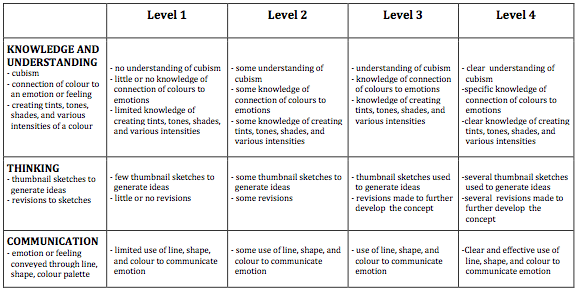 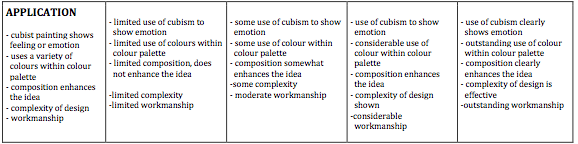 